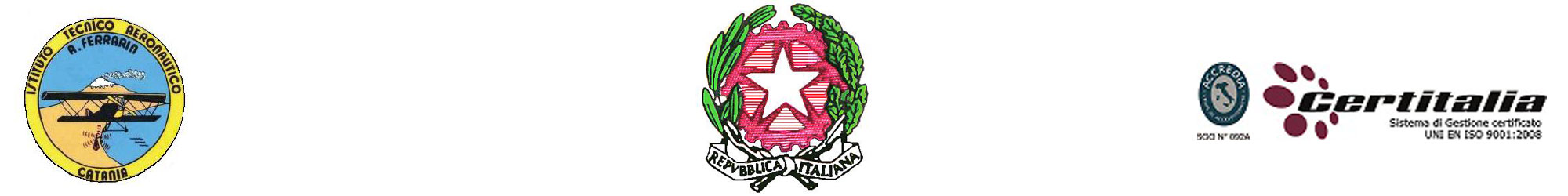 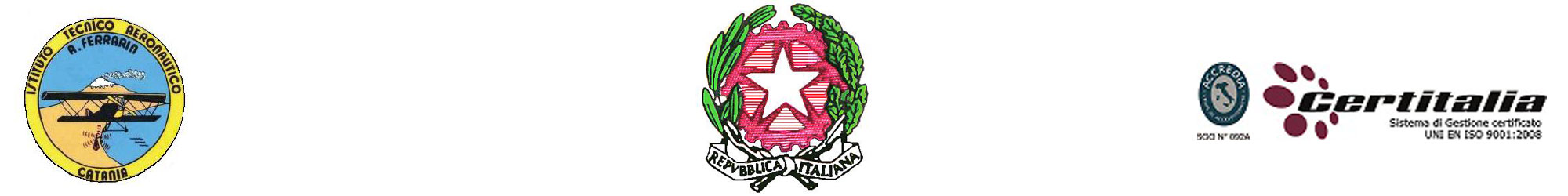 PROGRAMMA  DI CHIMICA E LABORATORIO SVOLTO NELLA CLASSE 2a  SEZ C  A.S.  2020/2021Docenti: Prof.ssa Calì Valeria; Prof.ssa Gatto RitaPROGRAMMA DI TEORIA:MODULO A: I LEGAMI CHIMICI E LA GEOMETRIA MOLECOLARE (ripasso e approfondimento dei concetti già affrontati al primo anno)UNITA’ 1I LEGAMI CHIMICI FORTI  La regola dell’ottetto; la rappresentazione della configurazione elettronica di valenza mediante la notazione di Lewis; i legami forti: il legame covalente ed il concetto di molecola; i legami covalenti semplici e multipli; il legame covalente dativo; il legame covalente polare e apolare; il legame ionico; il legame metallico; la geometria molecolare: la geometria delle molecole del berillio e del boro e delle molecole dell’acqua, dell’anidride carbonica, dell’ammoniaca e del metano.UNITA’ 2I LEGAMI CHIMICI DEBOLI Molecole polari (o dipoli) e molecole apolari. I legami deboli e le forze intermolecolari: il legame ione-dipolo; il legame dipolo-dipolo; il legame dipolo-dipolo indotto; il legame dipolo indotto-dipolo indotto; il legame a idrogeno e le particolari proprietà dell’acqua che da esso dipendono.MODULO B: LA NOMENCLATURA DEI COMPOSTI CHIMICI INORGANICIUNITA’ 1                         NOMENCLATURA E CLASSIFICAZIONE DEI COMPOSTI CHIMICI INORGANICILa valenza e il numero di ossidazione; gli idruri; gli ossidi basici e gli ossidi acidi; gli idrossidi; gli acidi; i sali; la nomenclatura IUPAC, tradizionale e di Stock di idruri, ossidi e idrossidi; la nomenclatura tradizionale di acidi e sali; attribuzione del nome chimico di un composto inorganico a partire dalla relativa formula e, viceversa, individuazione della formula chimica di un composto a partire dal nome corrispondente.MODULO C.: LE REAZIONI CHIMICHEUNITA’ 1LE REAZIONI CHIMICHE E IL BILANCIAMENTOLe reazioni di sintesi e di decomposizione, le reazioni di scambio semplice e di doppio scambio; le reazioni di formazione di ossidi, idrossidi, acidi e sali; i coefficienti stechiometrici e il bilanciamento delle reazioni chimiche.MODULO D: IL pH (cenni)UNITA’ 1Il pHCenni sul pH e sulla misura dell’acidità di una soluzione.  PROGRAMMA DI LABORATORIO: -  I saggi alla fiamma-  Liquidi miscibili e immiscibili: “Il simile scioglie il simile”- La polarità dell’acqua- Il comportamento delle sostanze in presenza di forze elettriche- Preparazione di un ossido basico e di un idrossido- Preparazione di un ossido acido e del corrispondente acido- La legge di Lavoisier- La legge di Proust-  Cenni sulla misura del pH di una soluzione  Firme docenti                                                Firme alunni                                                                                        